【今日主題】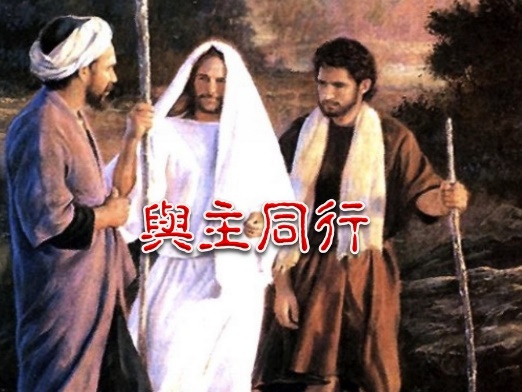 講員︰胡偉騏弟兄經文︰詩篇39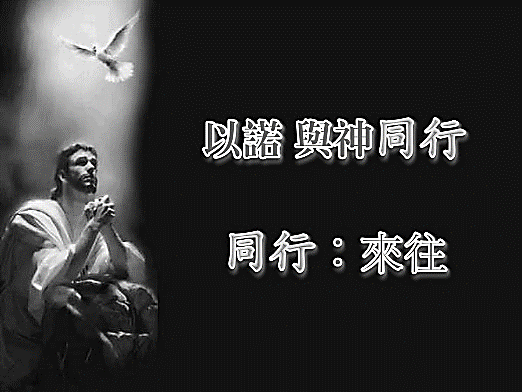 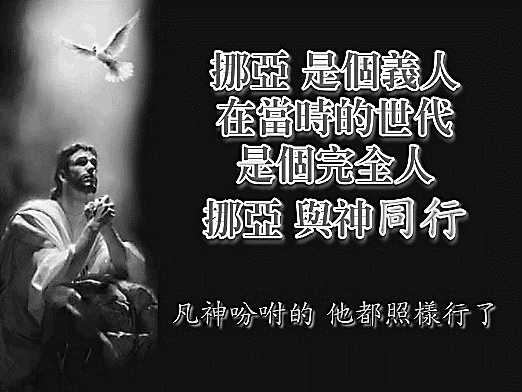 《同行》字義研究1.「往來行走」(創3:8行走;撒上25:27跟隨)2.「徘徊、漂泊」(創13:17走遍;撒上25:27跟隨)3.「往來移動」(結1:13上去下來)4.「走開」(士21:24離開;	詩58:7急流)5.「經常往來」(申23:14行走;創5:22,24同行)6.「走下、品嚐」(箴23:31下嚥)《同行》˙詩篇中使用共計14次：詩12:8;26:3;35:14;39:6;43:2;56:13;58:7;68:21;77:17;82:5;101:2;105:13;116:9;119:4˙ 除58:7;77:17兩節經文作自然界或物件往來動作的描述外，其餘均用作天人或人倫的往來、交接。《同行》1.小人當道，惡人橫行(詩12:8;82:5)	2.按神慈愛及信實往來、交接，以智慧、完全 之道，敬神、持家(詩26:3;35:14;101:2)3.世人往來、經營實係幻影(詩39:6)4.在神前往來、交接，行生命路(詩56:13;116:9)	5.神要打破多行不義之人的頭(詩43:2;68:21)	6.選民週遊遍及列邦(詩105:13)7.聖徒倘徉在神的話語中(詩119:45)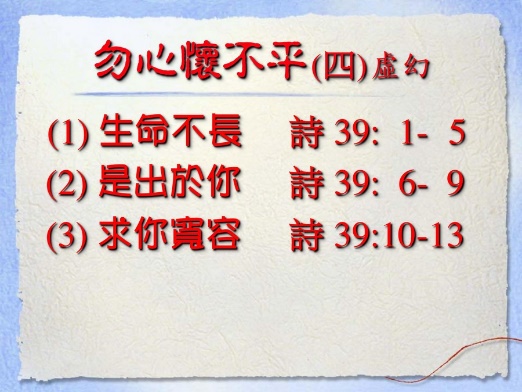 ˙依本篇1-5節的記載，詩人為何「謹慎言行」？ 與「愁苦」有何關聯？˙承接上題，依本篇6-9的記載，請試推論「謹 慎言行」與詩人求神指示「壽數幾何」的關 聯其理由安在？˙本篇9節詩人的「默然不語」，與本篇10-13節 有何關聯？說說他的心理及靈性狀況如何？今天【培靈主日】上午主題：與主同行/詩篇39下午主題：如何閱讀         ~~《詩歌智慧書》時間︰2/19(日)上、下午各一堂講員︰胡偉騏弟兄※請預留時間參加，領受神話語的恩典。詩班獻詩【耶穌愛你】在天地間，曾有個人，祂名叫做耶穌為了愛降臨世上，洗淨你我罪孽無怨無悔為了人們，祂被釘十字架上多盼望你能了解，耶穌愛你耶穌愛你，流盡那鮮紅純潔的寶血耶穌愛你，來自那無私慈愛的憐憫耶穌愛你，期待你敞開心門來回應耶穌愛你，言語不足說明《基督徒聚會處訓練中心》~~二月份代禱信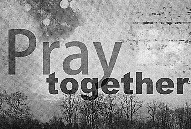 主內親愛弟兄姊妹：平安！過了熱鬧滾滾的年假，緊接的又是幾天的嚴寒來插一腳，日子才趨平靜，回 歸例行的基調。經上說， 「日子如何，力量就如何｣，每天都要靠著那加給力量的。春節期間訓練中心三位學生參加訪韓福音隊，這趟近文化宣教之旅算是對他們一個學期學習的驗收！感謝主，學生滿懷熱心，積極的參與在福音的服事當中， 深獲安山東部聚會處的肯定；一切都平安順利。正值二月份寒假，我們利用四個主日分別拜訪《北投聚會處》、《南台中聚會處》、《左營聖徒教會》、《台中聚會處》，直接與更多的弟兄姊妹分享訓練中心的事工，日後 我們會加強與各地聚會處的交通，希望獲得得大家的認同和共鳴，願意來中心修課，為我們禱告或奉獻支持。與各聚會處建立緊密屬靈的連結關係，是《訓練中心》絕對重要的事，因為《訓練中心》是為了培育教會弟兄姊妹而建立的，希望再不久能回饋教會的事工需要。代禱事項：1. 為下學期(三月 6 日開學)課程禱告，求主賜給老師們有智慧備課。2. 求主感動更多的弟兄姊妹來訓練中心修課，接受屬靈的裝備。3. 特別為第二學年的招生事工禱告，求主賜給我們更多的學生。4. 求主充足供應所需要的經費。(每個月約需要10萬) 5. 求主大能保守眷佑訓練中心師生和家人都平安，得以專心學習。                                                      本週各項聚會今日	09:30	兒童主日學		09:45	主日講道		09:45	中學生團契		11:00	慕道班	啟發課程		11:00《擘餅記念主聚會》		14:10	培靈主日下午聚會	週二 07:30	晨更禱告會	19:30	英文查經班週三	19:30	特別禱告會	賴大隨弟兄週四	14:30	姊妹聚會	王清清姊妹		15:30	姊妹禱告會	王清清姊妹週五	19:00	愛的團契	禱告會		19:30	小社青	家庭聚會週六	18:00	社青團契	查經聚會     15:00	大專團契	出遊活動台北基督徒聚會處               第2468期  2017.02.19教會網站：http://www.taipeiassembly.org   年度主題：敬拜事奉的人生		主日上午	主日下午 	下週主日上午	下週主日下午	聚會時間：9時45分	2時10分	9時45分	2時10分	司     會：陳宗賢弟兄	陳宗賢弟兄	張庭彰弟兄	領     詩：	賴映良弟兄	陳宗賢弟兄	劉耀仁弟兄	司     琴：徐漢慧姊妹	 	徐漢慧姊妹	王清清姊妹	健康講座	講     員：	胡偉騏弟兄	胡偉騏弟兄	王裕一弟兄		許家蓁姊妹	本週題目：與主同行			下週主題：新人新生活	本週經文：詩篇39			下週經文：弗四17--24 	上午招待：施兆利姊妹 黃凱意姊妹	下週招待：	王雅麗姊妹 林寶猜姊妹							吳純紹姊妹臺北市中正區100南海路39號。電話（02）23710952傳真（02）23113751主啊，有一種喜樂並非凶惡之人能享受；這喜樂是愛你和事奉你的人之專利品，這喜樂就是你。                                                     ～奧古斯丁﻿~徵求【文具】傳愛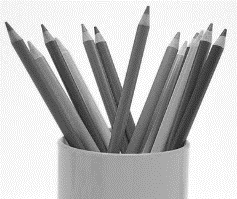 教會將收集小型文具送給【泰緬蒙恩之家】物資缺乏的兒童，弟兄姊妹家中若有《八成新、小型、輕便》的各式文具用品，請於3月5日之前送交教會辦公室同工收集。臺北市中正區100南海路39號。電話（02）23710952傳真（02）23113751當我們與主同行，不論經過何等黑暗險峻的幽谷，都必連結到恩典的道路。                                                  【獎助學金】大專、高中在學的弟兄姊妹，即日起至3月5日止可申請教會獎助學金。請至辦公室領取發給辦法及申請書。【教室屋頂整修完工】教會教室區屋頂整修工程已完工。所需費用104,000元，至2/12止已收到112,100元之專款奉獻。餘款將歸入庭院樹木整修工程繼續完成中。